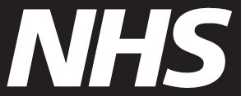 Buchen Sie einen Termin für die Frühjahrsimpfung gegen COVID-19Wir laden Sie ein, Ihre Frühjahrsimpfung gegen COVID-19 zu buchen. Der Grund dafür ist, dass Ihre NHS-Akte nahelegt, dass Sie ein geschwächtes Immunsystem haben könnten. Eine Übersicht über Erkrankungen, Behandlungen und Medikamente, die ein geschwächtes Immunsystem bedingen können, finden Sie unter www.nhs.uk/get-covid-vaccine.Wie Sie sich impfen lassen können
Buchen Sie online unter www.nhs.uk/get-vaccine – beantworten Sie die Frage nach einem geschwächten Immunsystem mit „Ja, ich habe ein geschwächtes Immunsystem“ oder „Ich möchte das überprüfen“.Buchen Sie mit der NHS AppFinden Sie Ihr nächstgelegenes ambulantes COVID-19-Impfzentrum unter www.nhs.uk/covid-walk-in. Sie können sich bis zum 30. Juni 2024 impfen lassen.Wenn Sie Hilfe benötigenWenn Sie nicht online buchen können, rufen Sie bitte die Nummer 119 an. Dolmetscher stehen zur Verfügung. Sie können auch das Texttelefon 18001 119 oder den NHS-Dolmetscherdienst für britische Gebärdensprache unter www.signvideo.co.uk/nhs119 nutzen. Wenn Sie normalerweise zu Hause versorgt werden, wenden Sie sich bitte an Ihre Hausarztpraxis, um einen Hausbesuch zu vereinbaren. Wenn Ihre Hausarztpraxis nicht helfen kann, können Sie Ihre lokalen Ansprechpartner für COVID-19-Impfungen unter www.england.nhs.uk/covid-vaccination-contacts finden.   Eine Kopie dieser Impfeinladung in leicht verständlicher Sprache und in anderen Sprachen finden Sie unter www.england.nhs.uk/seasonal-invites. Bei Ihrem Impftermin Bevor wir Sie impfen können, müssen wir prüfen, ob Sie noch ein geschwächtes Immunsystem haben. Bei Erkrankungen oder Behandlungen, die Ihr Immunsystem schwächen, wäre Folgendes hilfreich:Bringen Sie ein Dauerrezept oder eine Medikamentenschachtel mit. ODER Bringen Sie einen Brief vom NHS mit, der Ihre Diagnose bestätigt. ODERZeigen Sie Ihre Krankenakte oder Ihre Medikamentenhistorie in der NHS-App.Wenn sich Ihr Gesundheitszustand geändert hat und Sie kein geschwächtes Immunsystem mehr haben, müssen Sie keinen weiteren Termin vereinbaren.Weitere Informationen Wenn Sie sich in diesem Frühjahr gegen COVID-19 impfen lassen, verringern Sie Ihr Risiko eines schweren Verlaufs. Es ist wichtig, dass Sie Ihren Impfschutz auffrischen, da er mit der Zeit nachlässt und sich die COVID-19-Varianten verändern können. Weitere Informationen zum Impfstoff erhalten Sie unter www.nhs.uk/covidvaccination.Sollten persönliche Angaben in dieser Einladung nicht richtig sein, können Sie unterwww.england.nhs.uk/covid-invite-enquiry nachschauen, wer in diesem Fall zu informieren ist. Mit freundlichen Grüßen  NHS-England-Impfteam 
